«Осенняя ярмарка, в детском саду»В нашем детском саду уже стало ежегодной традицией проведение осенней ярмарки, в которой принимают участие все возрастные группы и родители. Ярмарка проходит шумно и весело: с песнями и плясками. Спасибо всем родителям, которые не остались равнодушными: напекли пирогов, настряпали пирожное и даже пиццу, которая продалась впервые же минуты открытия ярмарки. Также наши мамы насолили вкуснейших огурцов, наварили варенье и приготовили лечо. Конечно же не обошлось и без овощей выращенных на своих огородах: тыква, кабачок, свекла, морковь, редька и др. Молодцы, родители, надеюсь в следующем году будет ещё больше желающих принять участие в осенней ярмарке!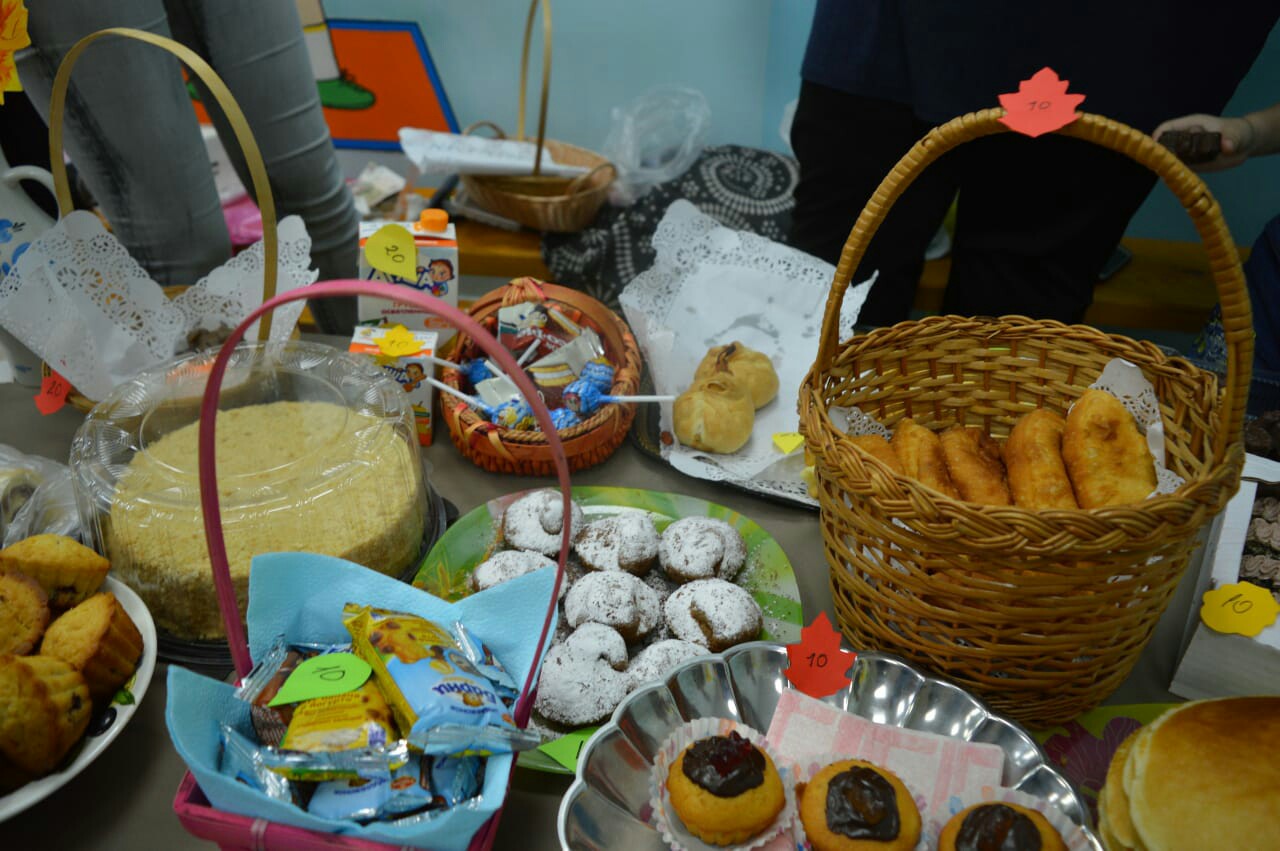 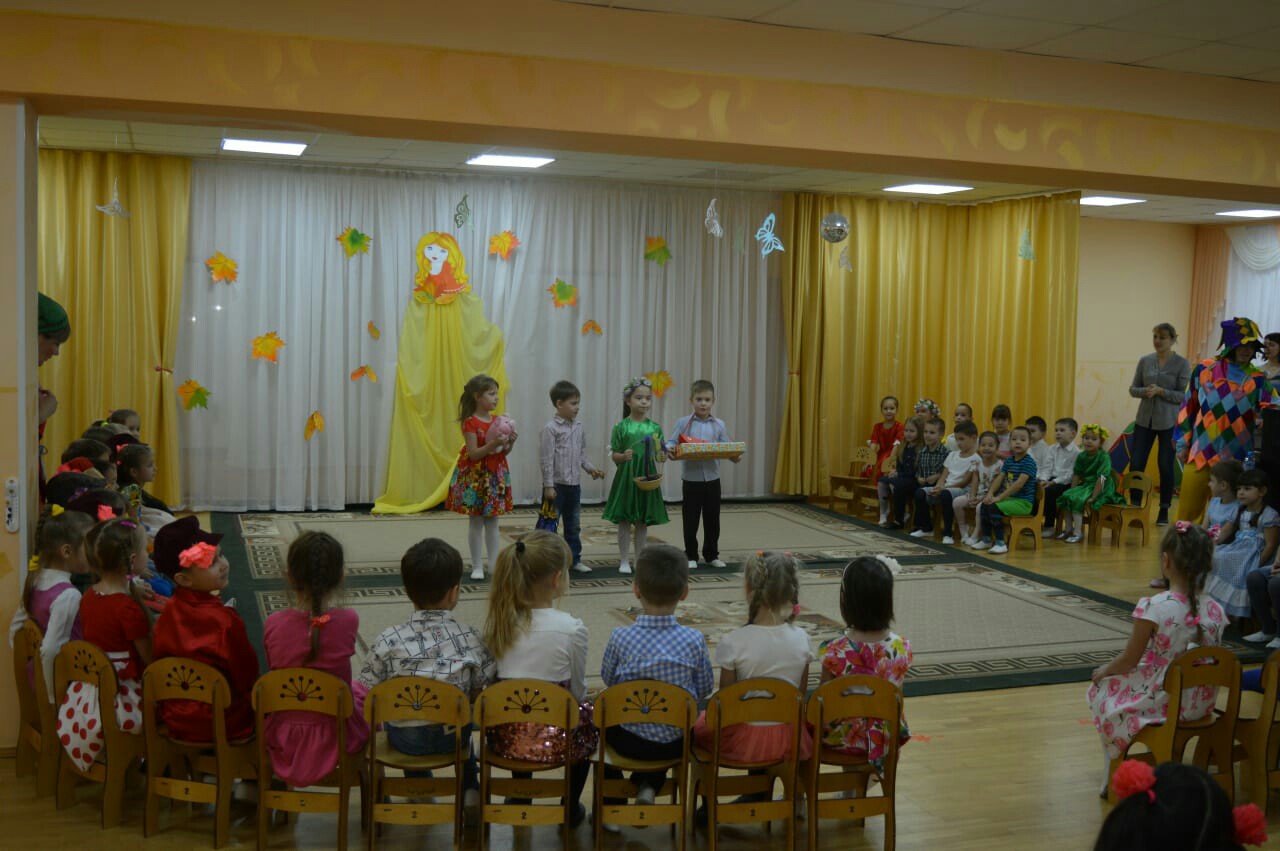 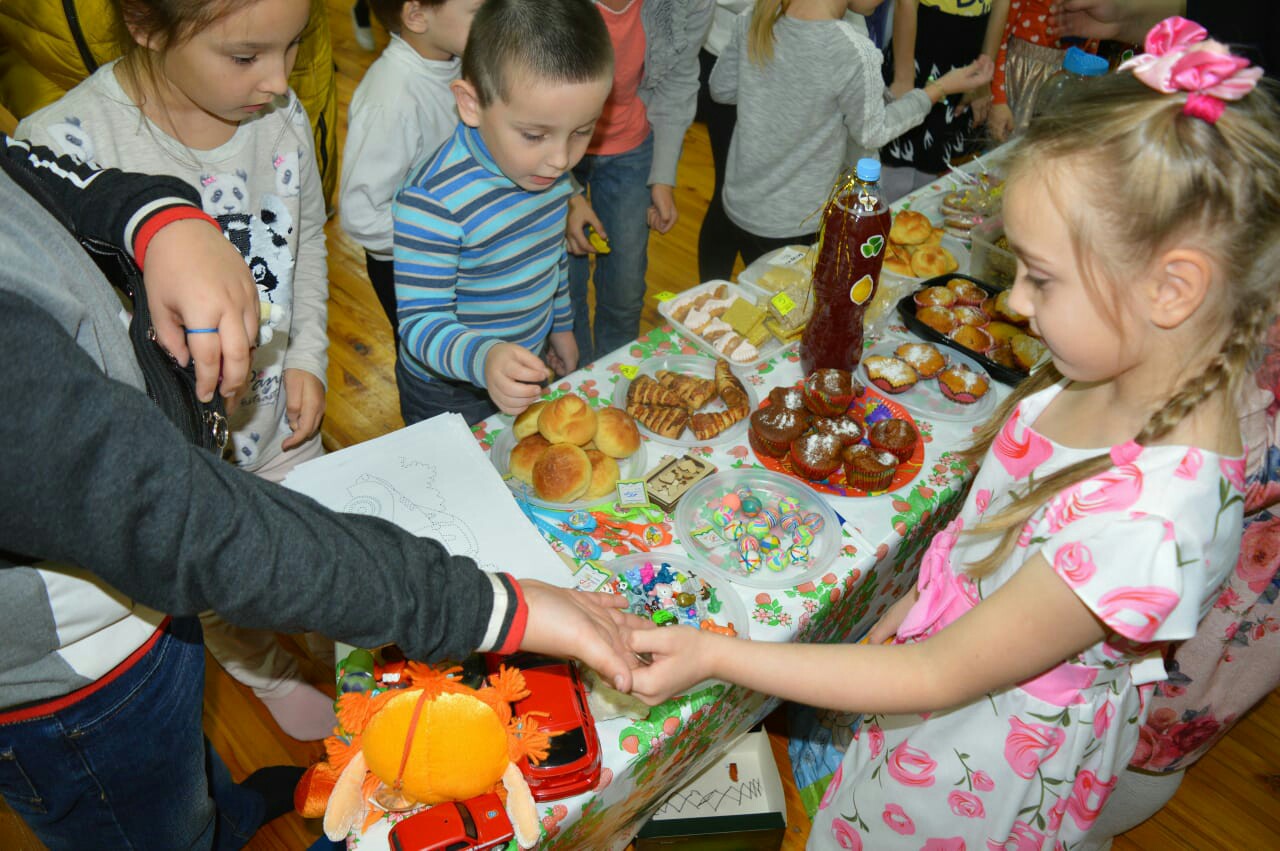 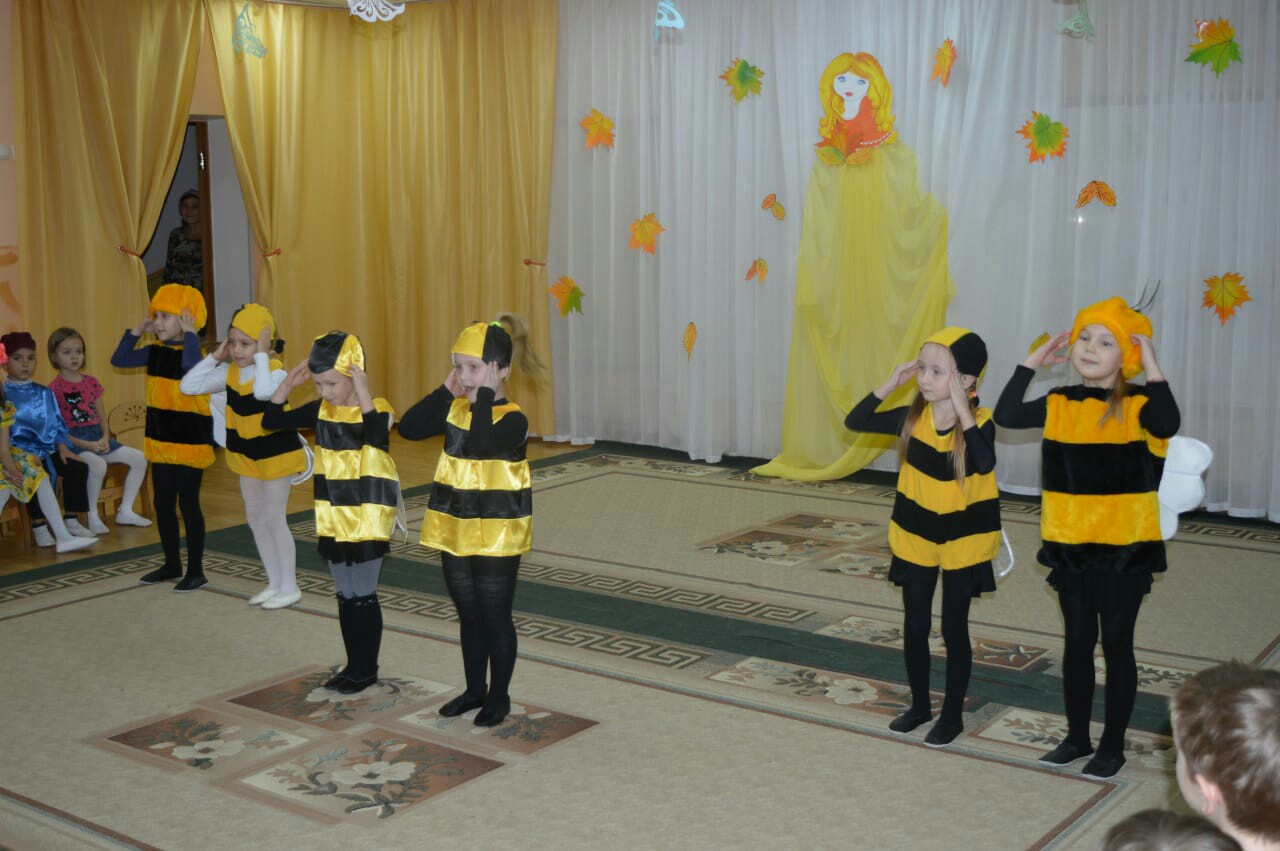 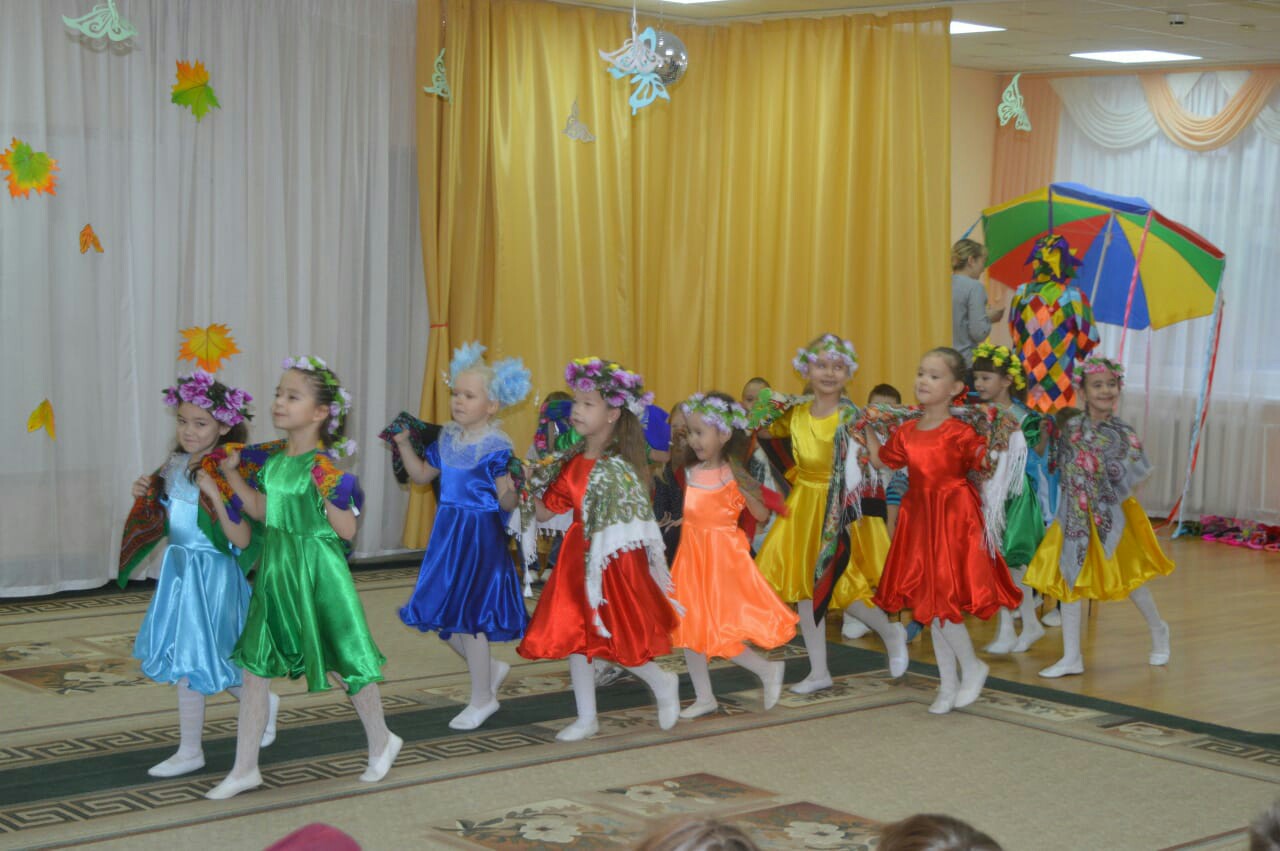 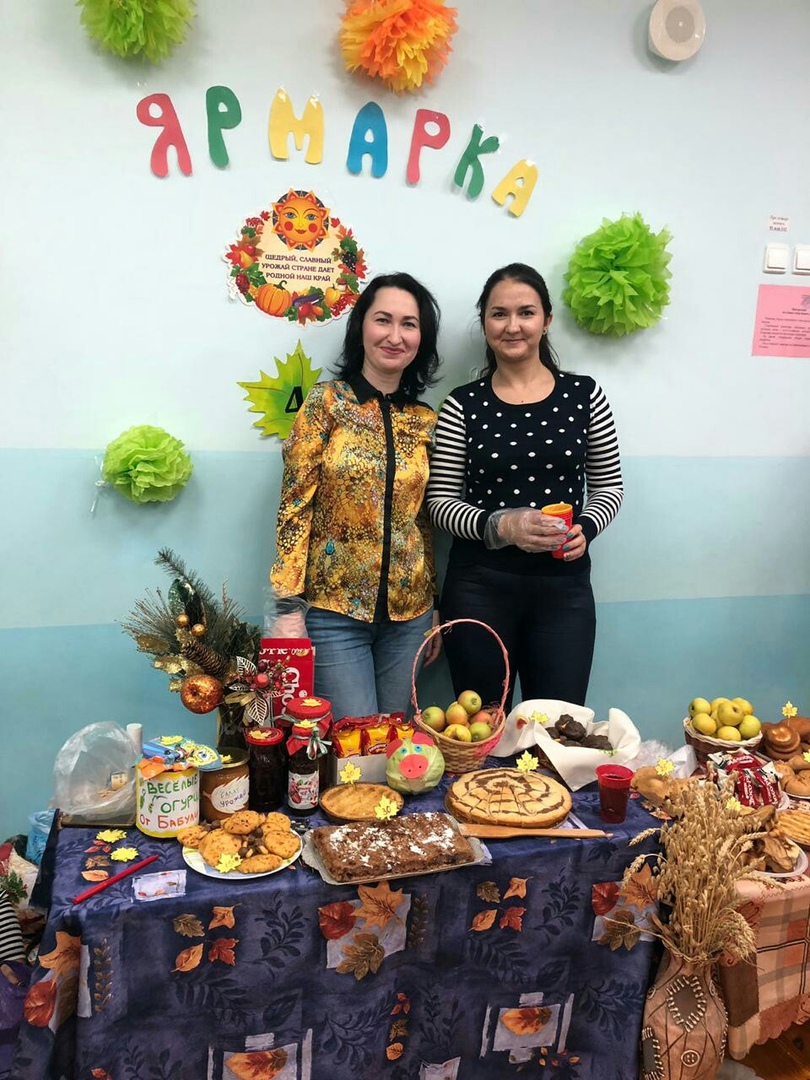 